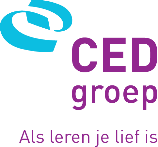 Wachtwoorden zijn als je tandenborstelKies alleen een hele goedeVervang ze regelmatigGeef ze nooit aan iemand andersBewaar ze veiligWachtwoorden zijn als je tandenborstelKies alleen een hele goedeVervang ze regelmatigGeef ze nooit aan iemand andersBewaar ze veiligWachtwoorden zijn als je tandenborstelKies alleen een hele goedeVervang ze regelmatigGeef ze nooit aan iemand andersBewaar ze veiligWachtwoorden zijn als je tandenborstelKies alleen een hele goedeVervang ze regelmatigGeef ze nooit aan iemand andersBewaar ze veiligWachtwoorden zijn als je tandenborstelKies alleen een hele goedeVervang ze regelmatigGeef ze nooit aan iemand andersBewaar ze veiligWachtwoorden zijn als je tandenborstelKies alleen een hele goedeVervang ze regelmatigGeef ze nooit aan iemand andersBewaar ze veiligWachtwoorden zijn als je tandenborstelKies alleen een hele goedeVervang ze regelmatigGeef ze nooit aan iemand andersBewaar ze veiligWachtwoorden zijn als je tandenborstelKies alleen een hele goedeVervang ze regelmatigGeef ze nooit aan iemand andersBewaar ze veiligWachtwoorden zijn als je tandenborstelKies alleen een hele goedeVervang ze regelmatigGeef ze nooit aan iemand andersBewaar ze veiligWachtwoorden zijn als je tandenborstelKies alleen een hele goedeVervang ze regelmatigGeef ze nooit aan iemand andersBewaar ze veiligWachtwoorden zijn als je tandenborstelKies alleen een hele goedeVervang ze regelmatigGeef ze nooit aan iemand andersBewaar ze veiligWachtwoorden zijn als je tandenborstelKies alleen een hele goedeVervang ze regelmatigGeef ze nooit aan iemand andersBewaar ze veilig